LEJA PËR RIPARIM TË ARMËVE TË ZJARRIT TË KATEGORISË ADozvola o popravku vatrenog oružja kategorije A  FIREARM REPAIR PERMIT CAT A Vërejtje: Kjo leje ka afat 10 vite  nga data e lëshimit.Napomena: Ova dozvola važi 10 godina od datuma izdanjaNote: This permit is valid 10 years from the date of its issuance 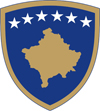 Republika e KosovësRepublika Kosovo-Republic of KosovoQeveria-Vlada-Government Ministria e Punëve të Brendshme-Ministarstvo Unutrasnjih Poslova-Ministry of Internal AffairsForma/Forma/Form  65Organi competent/ Nadležni  Organ /Competent Body/:Numri i dokumentit/ Broj dokumenta/ Document NumberData/ Datum /Date:Kompania Kompanija CompanyAdresaAdresa AddressEmri i personit përgjegjës Ime odgovornog licaResponsible person NameNr. i licensës për riparim Broj licence o popravkuRepair license Nr Kategoria/ritë e LEJUAR/ DOZVOLJENE kategorijeCategory/ies ALLOWEDA1Predhat ushtarake plasëse dhe sistemet për lansimEksplozivni vojni projektili i sistemi lansiranjaExplosive military missiles and launching systemsKategoria/ritë e LEJUAR/ DOZVOLJENE kategorijeCategory/ies ALLOWEDA2Armë zjarri automatikeAutomatsko vatreno oružjeAutomatic firearmsKategoria/ritë e LEJUAR/ DOZVOLJENE kategorijeCategory/ies ALLOWEDA4Municion me shkallë të lartë depërtuese, municioni me predha shpërthyese,municioni me predha ndezëse, si dhe predhat për municion të tillëMunicija sa velikom probojnom moći, eksplozivna municija i zapaljivi projektili kao i projektili za takvu municiju Ammunition with high penetrating level, explosive ammunition or incendiary projectiles and the projectiles for such an ammunitionKategoria/ritë e LEJUAR/ DOZVOLJENE kategorijeCategory/ies ALLOWEDA5Municioni për pistoleta dhe revolver me predhë shpërndarëse dhe hapëse si dhe predhat për municion të tillë, përveç në rastet e armëve për gjueti apo për shenjëtari të personave që kanë të drejtë t’i përdorin atoMunicija za pištolje i revolvere sa širećim i rasprskavajućim projektilima i projektili za takvu municiju, osim u slučajevima lovačkog ili streljačkog oružja osoba koje su ovlašćene da ih koristeAmmunition for pistols and revolvers with expanding and discarding bullet and projectiles for such an ammunition, except in the case of hunting or shooting arms of persons who are entitled to use themKategoria/ritë e LEJUAR/ DOZVOLJENE kategorijeCategory/ies ALLOWEDA6Armët e zjarrit me shurdhues të montuarVatreno oružje sa ugrađenim prigušivačemFirearms with mounted deafening silencerKategoria/ritë e LEJUAR/ DOZVOLJENE kategorijeCategory/ies ALLOWEDA7Armë zjarri me tytë të vjaskuar me kalibër mbi 12,7 milimetraVatreno oružje sa užljebljenom cevi i kalibrom preko 12,7 mm Firearms with a rifled barrel and caliber over 12.7 mmKategoria/ritë e LEJUAR/ DOZVOLJENE kategorijeCategory/ies ALLOWEDA8Armë zjarri e gjatë gjysmë-automatike për dedikim civil që duken si armë zjarri automatikePoluautomatsko vatreno oružje za civilnu upotrebu koje izgleda kao automatsko vatreno oružjeSemi – automatic firearms for civil use which resemble automatic firearmsA9Mjetet plasëse dhe pjesët e tyreEksplozivi i njihovi deloviExplosives and its partsA10Armë me gaz dhe municioni i sajGasna oružja i njihova municijaWeapons for the use of gases and its ammunitionA11Pajisja e veçantë për armë zjarriSpecijalna oprema za vatrena oružjaSpecial weapons equipment for firearmsA12Paralizues elektrikëElektrični paralizatorElectro shock weaponsA13Municioni gjurmëlënësMunicija koja ostavlja tragTracing ammunitionA14Municioni me veprim të dyfishtëMunicija sa dvostrukim delovanjem          Ammunition with double actionA16Armë të drejtuara me energjiOružja upravljana energijomDirect energy weaponsA17Armët e zjarrit me vjaska poligonaleVatrena oružja sa poligonalnim žljebomFirearms with polygonal barrelsSekretari i PërgjithshëmGeneralni SekretarGeneral SecretaryVULA/ PEČAT/ STAMP